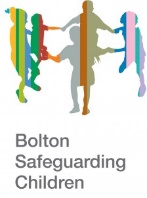 LADO Referral FormPlease complete ALL sections or the form will be returned to youOnce completed, please return the completed form to LADO at LADO@bolton.gov.uk Referrer InformationName of person completing the formRole of person completing the formDate when person completed the formWhere is person completing the form basedPlease give full addressPhone Number and Email of person completing the formAgency of ReferrerIf Other, please give detailsAlleged incident/concernAlleged incident/concernDate the incident took placeWhere did the incident take place?How did the concern first come to light, and to whom?Is this an historical allegation?Brief description of incident/concern including any injuriesPrimary abuse category of the allegationIf you believe that secondary categories apply, please give detailsDoes this allegation involve a restraint?If yes, is than was this an authorised restraint?Subject of the allegationFull nameIf known by any other name(s), please give details hereGenderEthnicityDate of BirthHome AddressJob title/roleDoes this person work in Bolton?Employment sector of the subject of the allegationIf Other, please give detailsLength of service in current postEmployerAddress of employmentHave there been other referrals regarding this setting?If Yes, please give detailsIs this a school setting?If yes, please select the type of establishmentIn what basis is the person employed?If Other or Volunteer, please give detailsAny previous allegations or concerns against this person?If Yes, please give detailsDoes the concern involve additional subjects?If yes, please give their details on Page 5If yes, please give their details on Page 5Child/young person making the allegation / raising the concernChild/young person making the allegation / raising the concernDoes this allegation concern a specific child?If Yes, please complete the details belowIf Yes, please complete the details belowNameGenderEthnicityDate of BirthAge Group of child/young personAddressSchoolIs the child/young person known to Social Care?If Yes, which Authority?Are they?Please give DetailsPlease give details of the Social Worker belowPlease give details of the Social Worker belowSocial Worker's NameSocial Worker's TelephoneSocial Worker's emailDoes the child/young person have an EHCP? Has the child/young person raised previous concerns?Has CCTV footage been used?Have parents been informed?Have the police been informed?Has a referral been made to social care?Does this allegation concern more than one child?Is this a sibling?If yes, please provide details including Name, Address, DoB, Age Group, and SchoolIf No, please complete the details on Page 6If No, please complete the details on Page 6Additional Subject of the allegationAdditional Subject of the allegationFull nameIf known by any other name(s), please give details hereGenderEthnicityDate of BirthHome AddressJob title/roleDoes this person work in Bolton?Employment sector of the subject of the allegationIf Other, please give detailsLength of service in current postEmployerAddress of employmentHave there been other referrals regarding this setting?If Yes, please give detailsIs this a school setting?If yes, please select the type of establishmentIn what basis is the person employed?If Other or Volunteer, please give detailsAny previous allegations or concerns against this person?If Yes, please give detailsDoes the concern involve additional subjects?If yes, please give their detailsAdditional Child/Young PersonAdditional Child/Young PersonNameGenderEthnicity	Date of BirthAge Group of child/young personAddressSchoolIs the child/young person known to Social Care?If Yes, which Authority?Are they?Please give DetailsPlease give details of the Social Worker belowPlease give details of the Social Worker belowSocial Worker's NameSocial Worker's TelephoneSocial Worker's emailDoes the child/young person have an EHCP? Has the child/young person raised previous concerns?Has CCTV footage been used?Have parents been informed?Have the police been informed?Has a referral been made to social care?